
ՀԱՅԱՍՏԱՆԻ ՀԱՆՐԱՊԵՏՈՒԹՅՈՒՆ
ՍՅՈՒՆԻՔԻ ՄԱՐԶ
ԿԱՊԱՆԻ ՀԱՄԱՅՆՔԱՊԵՏԱՐԱՆ
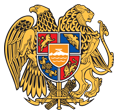 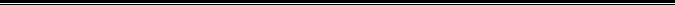 ԹՈՒՅԼՏՎՈՒԹՅՈՒՆ ԹԻՎ ՀՍԿ-Ի - 11
ՀԱՄԱՅՆՔԻ ՎԱՐՉԱԿԱՆ ՏԱՐԱԾՔՈՒՄ ՀԱՆՐԱՅԻՆ ՍՆՆԴԻ ԿԱԶՄԱԿԵՐՊՄԱՆ ԵՎ ԻՐԱՑՄԱՆՏրված` 26 հունվար 2023թ.
Թույլատրված գործունեության անվանումը`
Հիմնական շինությունների ներսում հանրային սննդի կազմակերպում և իրականացումՀայտատու անհատ ձեռնարկատիրոջ անունը, ազգանունը և գտնվելու վայրը կամ իրավաբանական անձի լրիվ անվանումը, կազմակերպական-իրավական ձևը և գտնվելու վայրը, հարկ վճարողի հաշվառման համարը` 
ՎԱՉԵ ՍԱՐԳՍՅԱՆ,  Բաղաբերդ թաղամաս թիվ 15 / 41, ՀՎՀՀ` 78622295Գործունեության տեսակի իրականացման վայրը, 
Աճանան բնակավայր Գետափի փողոց թիվ 1  

Շինության տեսակը`
Հիմնական շինությունԹույլտվության գործողության ժամկետը`
01 հունվար 2023-ից մինչև 31 մարտ 2023-ըՀԱՄԱՅՆՔԻ ՂԵԿԱՎԱՐ՝                                  ԳԵՎՈՐԳ ՓԱՐՍՅԱՆ  